Publicado en España el 29/05/2018 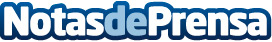 Congreso #RestaurantesFelices: 1er. congreso online sobre gestión y marketing para restaurantes en español25 reconocidos expertos del mundo de la restauración compartirán sus secretos para triunfar con un restaurante sin dejarse la vida en ello
Datos de contacto:Baldomero Gashttps://www.linkedin.com/in/baldomerogas/658 81 03 02Nota de prensa publicada en: https://www.notasdeprensa.es/congreso-restaurantesfelices-1er-congreso Categorias: Nacional Marketing Eventos E-Commerce Restauración http://www.notasdeprensa.es